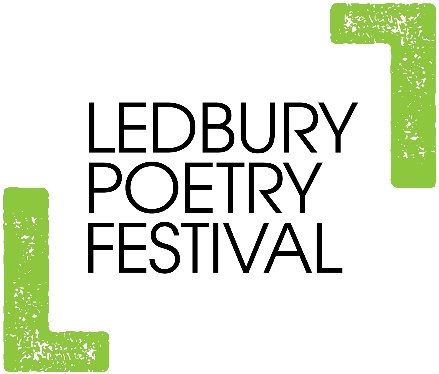 An Evening of Poetry, Music and Wine for Festival Friends and VolunteersWhere: The Feathers Hotel, High St, Ledbury, HR8 1DS
When: Wednesday 4 December, 2019
Time: 7 - 9pm IMPORTANT! PLEASE RSVP*
Join the Festival Team of Staff, Trustees, Friends and Volunteers for a friendly evening of poetry and music in the beautiful setting of the Feathers’ New Coffee ShopThere will be an Open Mic -  bring along your favourite seasonal poem, or one you have written yourself.  Sign up on RSVP.The Feathers Bar will be open for drinks and refreshments.
The evening will be a nice sociable get-together to meet with other volunteers, catch up on Festival news, and maybe get a sneak preview of who will be appearing in 2020!*RSVP by Friday 29 November to Phillippa 01531 634156, manager@poetry-festival.co.uk (This is important for space and numbers)For more on volunteering: https://www.poetry-festival.co.uk/volunteers/ 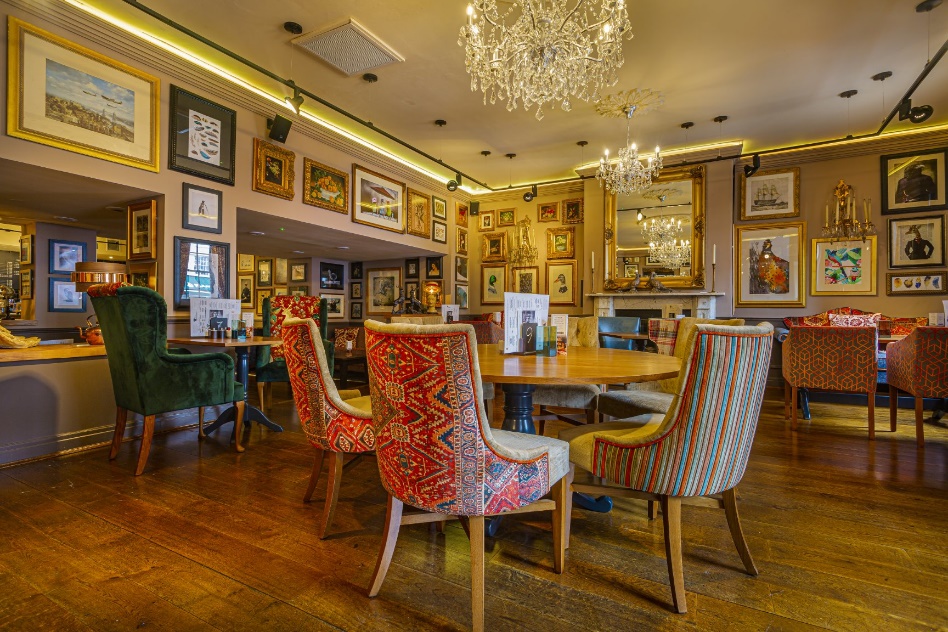 